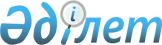 О внесении изменений в решение Уральского городского маслихата от 22 декабря 2022 года № 22-2 "О городском бюджете на 2023-2025 годы"Решение Уральского городского маслихата Западно-Казахстанской области от 6 декабря 2023 года № 6-3
      Уральский городской маслихат РЕШИЛ:
      1. Внести в решение Уральского городского маслихата от 22 декабря 2022 года № 22-2 "О городском бюджете на 2023-2025 годы" следующие изменения:
      пункт 1 изложить в следующей редакции:
      "1. Утвердить городской бюджет на 2023-2025 годы согласно приложениям 1, 2 и 3 соответственно, в том числе на 2023 год в следующих объемах:
      1) доходы – 54 624 461 тысяча тенге:
      налоговые поступления – 27 554 482 тысячи тенге;
      неналоговые поступления – 234 807 тысяч тенге;
      поступления от продажи основного капитала – 9 426 855 тысяч тенге;
      поступления трансфертов – 17 408 317 тысяч тенге;
      2) затраты – 56 672 356 тысяч тенге;
      3) чистое бюджетное кредитование – -343 361 тысяча тенге:
      бюджетные кредиты – 0 тенге;
      погашение бюджетных кредитов – 343 361 тысяча тенге;
      4) сальдо по операциям с финансовыми активами – 0 тенге:
      приобретение финансовых активов – 0 тенге;
      поступления от продажи финансовых активов государства – 0 тенге;
      5) дефицит (профицит) бюджета – -1 704 534 тысячи тенге;
      6) финансирование дефицита (использование профицита) бюджета – 1 704 534 тысячи тенге:
      поступления займов – 9 889 586 тысяч тенге;
      погашение займов – 8 664 345 тысяч тенге;
      используемые остатки бюджетных средств – 479 293 тысячи тенге.";
      пункт 4 изложить в следующей редакции:
      "4. Учесть норматив распределения доходов, установленный областным маслихатом на 2023 год по следующим подклассам доходов:
      1) корпоративный подоходный налог зачисляется в городской бюджет в размере 50%;
      2) индивидуальный подоходный налог с доходов, облагаемых у источника выплаты, зачисляется в городской бюджет в размере 15,47%;
      3) индивидуальный подоходный налог с доходов, не облагаемых у источника выплаты, зачисляется в городской бюджет в размере 100%;
      4) индивидуальный подоходный налог с доходов иностранных граждан, не облагаемых у источника выплаты, зачисляется в городской бюджет в размере 15,47%;
      5) социальный налог зачисляется в городской бюджет в размере 15,47%.";
      пункт 6 изложить в следующей редакции:
      "6. Учесть, что в городском бюджете на 2023 год предусмотрены целевые трансферты из вышестоящего бюджета:
      республиканского бюджета в общей сумме 9 265 655 тысяч тенге:
      на проектирование, развитие и (или) обустройство инженерно-коммуникационной инфраструктуры – 6 457 757 тысяч тенге;
      на развитие системы водоснабжения и водоотведения – 900 000 тысяч тенге;
      на развитие транспортной инфраструктуры – 100 000 тысяч тенге;
      на обеспечение нуждающихся лиц с инвалидностью протезно-ортопедическими, сурдотехническими и тифлотехническими средствами, специальными средствами передвижения, обязательными гигиеническими средствами, а также предоставление услуг санаторно-курортного лечения, специалиста жестового языка, индивидуальных помощников в соответствии с индивидуальной программой реабилитации лица с инвалидностью – 1 358 тысяч тенге;
      на приобретение жилья коммунального жилищного фонда – 1 708 800 тысяч тенге;
      на развитие коммунального хозяйства – 97 740 тысяч тенге;
      областного бюджета в общей сумме 5 264 168 тысяч тенге:
      на выплату государственной адресной социальной помощи – 380 800 тысяч тенге;
      на гарантированный социальный пакет – 72 631 тысяча тенге;
      на размещение государственного социального заказа в неправительственных организациях – 68 893 тысячи тенге;
      на обеспечение нуждающихся лиц с инвалидностью протезно-ортопедическими, сурдотехническими и тифлотехническими средствами, специальными средствами передвижения, обязательными гигиеническими средствами, а также предоставление услуг санаторно-курортного лечения, специалиста жестового языка, индивидуальных помощников в соответствии с индивидуальной программой реабилитации лица с инвалидностью – 1 260 054 тысячи тенге;
      на программу занятости – 312 628 тысяч тенге;
      центру активного долголетия – 31 315 тысяч тенге;
      на предоставление жилищных сертификатов – 31 000 тысяч тенге;
      на проектирование, развитие и (или) обустройство инженерно-коммуникационной инфраструктуры – 765 111 тысяч тенге;
      на развитие коммунального хозяйства – 153 951 тысяча тенге;
      на развитие транспортной инфраструктуры – 153 514 тысяч тенге;
      на развитие системы водоснабжения и водоотведения – 993 168 тысяч тенге;
      на капитальный и средний ремонт автомобильных дорог районного значения и улиц населенных пунктов – 1 011 103 тысячи тенге;
      на капитальные расходы государственного органа – 30 000 тысяч тенге;
      Национального фонда Республики Казахстан в общей сумме 2 874 020 тысяч тенге:
      на развитие коммунального хозяйства – 539 273 тысячи тенге;
      на развитие транспортной инфраструктуры – 468 201 тысяча тенге;
      на развитие системы водоснабжения и водоотведения – 1 866 546 тысяч тенге;
      бюджетные кредиты в общей сумме 9 889 586 тысяч тенге:
      на проектирование и (или) строительство, реконструкцию жилья коммунального жилищного фонда – 9 889 586 тысяч тенге.";
      пункт 6-1 изложить в следующей редакции:
      "6-1. Учесть, что в городском бюджете на 2023 год предусмотрены целевые трансферты бюджетам поселков, сельского округа в общей сумме 1 622 265 тысяч тенге. Распределение указанных сумм бюджетам поселков, сельского округа осуществляется на основании постановления акимата города Уральска.";
      пункт 9 изложить в следующей редакции:
      "9. Утвердить резерв местного исполнительного органа города на 2023 год в размере 611 591 тысяча тенге.";
      приложение 1 к указанному решению изложить в новой редакции согласно приложению к настоящему решению.
      2. Настоящее решение вводится в действие с 1 января 2023 года. Городской бюджет на 2023 год
					© 2012. РГП на ПХВ «Институт законодательства и правовой информации Республики Казахстан» Министерства юстиции Республики Казахстан
				
      Председатель Уральского городского маслихата

Е. Калиев
Приложение к решению
Уральского городского
маслихата
от 6 декабря 2023 года
№ 6-3Приложение 1 к решению
Уральского городского
маслихата
от 22 декабря 2022 года
№22-2
Категория
Категория
Категория
Категория
Категория
Категория
Сумма, тысяч тенге
Класс
Класс
Класс
Класс
Класс
Сумма, тысяч тенге
Подкласс
Подкласс
Подкласс
Подкласс
Сумма, тысяч тенге
Специфика
Специфика
Специфика
Сумма, тысяч тенге
Наименование
Сумма, тысяч тенге
1) Доходы
54 624 461
1
Налоговые поступления
27 554 482
01
Подоходный налог
13 483 271
1
Корпоративный подоходный налог
5 188 062
2
Индивидуальный подоходный налог
8 295 209
03
Социальный налог
2 798 114
1
Социальный налог
2 798 114
04
Hалоги на собственность
3 760 314
1
Hалоги на имущество
2 523 613
3
Земельный налог
91 000
4
Hалог на транспортные средства
1 145 701
05
Внутренние налоги на товары, работы и услуги
5 184 569
2
Акцизы
687 676
3
Поступления за использование природных и других ресурсов
75 170
4
Сборы за ведение предпринимательской и профессиональной деятельности
4 421 723
5
Налог на игорный бизнес
0
07
Прочие налоги
2 824
1
Прочие налоги
2 824
08
Обязательные платежи, взимаемые за совершение юридически значимых действий и (или) выдачу документов уполномоченными на то государственными органами или должностными лицами
2 325 390
1
Государственная пошлина
2 325 390
2
Неналоговые поступления
234 807
01
Доходы от государственной собственности
153 370
1
Поступления части чистого дохода государственных предприятий
0
5
Доходы от аренды имущества, находящегося в государственной собственности
144 070
7
Вознаграждение по кредитам, выданным из государственного бюджета
8 697
9
Прочие доходы от государственной собственности
603
03
Поступления денег от проведения государственных закупок, организуемых государственными учреждениями, финансируемыми из государственного бюджета
875
1
Поступления денег от проведения государственных закупок, организуемых государственными учреждениями, финансируемыми из государственного бюджета
875
06
Прочие неналоговые поступления
80 562
1
Прочие неналоговые поступления
80 562
3
Поступления от продажи основного капитала
9 426 855
01
Продажа государственного имущества, закрепленного за государственными учреждениями
8 559 461 
1
Продажа государственного имущества, закрепленного за государственными учреждениями
8 559 461
03
Продажа земли и нематериальных активов
867 394
1
Продажа земли
744 015
2
Продажа нематериальных активов
123 379
4
Поступления трансфертов 
17 408 317
01
Трансферты из нижестоящих органов государственного управления
4 474
3
Трансферты из бюджетов городов районного значения, сел, поселков, сельских округов
4 474
02
Трансферты из вышестоящих органов государственного управления
17 403 843
2
Трансферты из областного бюджета
17 403 843
Функциональная группа
Функциональная группа
Функциональная группа
Функциональная группа
Функциональная группа
Функциональная группа
Сумма, тысяч тенге
Функциональная подгруппа
Функциональная подгруппа
Функциональная подгруппа
Функциональная подгруппа
Функциональная подгруппа
Сумма, тысяч тенге
Администратор бюджетных программ
Администратор бюджетных программ
Администратор бюджетных программ
Администратор бюджетных программ
Сумма, тысяч тенге
Программа
Программа
Программа
Сумма, тысяч тенге
Подпрограмма
Подпрограмма
Сумма, тысяч тенге
Наименование
Сумма, тысяч тенге
2) Затраты
56 672 356
01
Государственные услуги общего характера
2 818 696
1
Представительные, исполнительные и другие органы, выполняющие общие функции государственного управления
511 185
112
Аппарат маслихата района (города областного значения)
55 257
001
Услуги по обеспечению деятельности маслихата района (города областного значения)
54 535
003
Капитальные расходы государственного органа
0
005
Повышение эффективности деятельности депутатов маслихатов
722
122
Аппарат акима района (города областного значения)
455 928
001
Услуги по обеспечению деятельности акима района (города областного значения)
454 476
003
Капитальные расходы государственного органа
1 452
2
Финансовая деятельность
238 249
452
Отдел финансов района (города областного значения)
181 029
001
Услуги по реализации государственной политики в области исполнения бюджета и управления коммунальной собственностью района (города областного значения)
107 593
003
Проведение оценки имущества в целях налогообложения
16 380
010
Приватизация, управление коммунальным имуществом, постприватизационная деятельность и регулирование споров, связанных с этим
31 031
018
Капитальные расходы государственного органа
0
113
Целевые текущие трансферты нижестоящим бюджетам
26 025
805
Отдел государственных закупок района (города областного значения)
57 220
001
Услуги по реализации государственной политики в области государственных закупок на местном уровне
47 431
003
Капитальные расходы государственного органа
9 789
5
Планирование и статистическая деятельность
92 044
453
Отдел экономики и бюджетного планирования района (города областного значения)
92 044
001
Услуги по реализации государственной политики в области формирования и развития экономической политики, системы государственного планирования
92 044
004
Капитальные расходы государственного органа
0
061
Экспертиза и оценка документации по вопросам бюджетных инвестиций и государственно-частного партнерства, в том числе концессии
0
9
Прочие государственные услуги общего характера
1 977 218
454
Отдел предпринимательства и сельского хозяйства района (города областного значения)
52 139
001
Услуги по реализации государственной политики на местном уровне в области развития предпринимательства и сельского хозяйства
52 139
007
Капитальные расходы государственного органа
0
458
Отдел жилищно-коммунального хозяйства, пассажирского транспорта и автомобильных дорог района (города областного значения)
1 925 079
001
Услуги по реализации государственной политики на местном уровне в области жилищно-коммунального хозяйства, пассажирского транспорта и автомобильных дорог
281 352
013
Капитальные расходы государственного органа
40 000
067
Капитальные расходы подведомственных государственных учреждений и организаций
0
108
Разработка или корректировка, а также проведение необходимых экспертиз технико-экономических обоснований бюджетных инвестиционных проектов и конкурсных документаций проектов государственно-частного партнерства, концессионных проектов, консультативное сопровождение проектов государственно-частного партнерства и концессионных проектов
7 487
113
Целевые текущие трансферты нижестоящим бюджетам
1 396 240
114
Целевые трансферты на развитие нижестоящим бюджетам
200 000
02
Оборона
78 386
1
Военные нужды
75 690
122
Аппарат акима района (города областного значения)
75 690
005
Мероприятия в рамках исполнения всеобщей воинской обязанности
75 690
2
Организация работы по чрезвычайным ситуациям
2 696
122
Аппарат акима района (города областного значения)
2 696
006
Предупреждение и ликвидация чрезвычайных ситуаций масштаба района (города областного значения)
2 696
007
Мероприятия по профилактике и тушению степных пожаров районного (городского) масштаба, а также пожаров в населенных пунктах, в которых не созданы органы государственной противопожарной службы
0
03
Общественный порядок, безопасность, правовая, судебная, уголовно-исполнительная деятельность
699 306
9
Прочие услуги в области общественного порядка и безопасности
699 306
458
Отдел жилищно-коммунального хозяйства, пассажирского транспорта и автомобильных дорог района (города областного значения)
660 845
021
Обеспечение безопасности дорожного движения в населенных пунктах
660 845
499
Отдел регистрации актов гражданского состояния района (города областного значения)
38 461
001
Услуги по реализации государственной политики на местном уровне в области регистрации актов гражданского состояния
38 461
003
Капитальные расходы государственного органа
0
06
Социальная помощь и социальное обеспечение
5 494 900
1
Социальное обеспечение
530 763
451
Отдел занятости и социальных программ района (города областного значения)
530 763
005
Государственная адресная социальная помощь
530 763
026
Субсидирование затрат работодателя на создание специальных рабочих мест для трудоустройства лиц с инвалидностью
0
2
Социальная помощь
4 239 029
451
Отдел занятости и социальных программ района (города областного значения)
4 239 029
002
Программа занятости 
329 853,9
006
Оказание жилищной помощи
8 448
007
Социальная помощь отдельным категориям нуждающихся граждан по решениям местных представительных органов
691 180
010
Материальное обеспечение детей с инвалидностью, воспитывающихся и обучающихся на дому
39 600
013
Социальная адаптация лиц, не имеющих определенного местожительства
158 694
015
Территориальные центры социального обслуживания пенсионеров и лиц с инвалидностью
585 369
017
Обеспечение нуждающихся лиц с инвалидностью протезно-ортопедическими, сурдотехническими и тифлотехническими средствами, специальными средствами передвижения, обязательными гигиеническими средствами, а также предоставление услуг санаторно-курортного лечения, специалиста жестового языка, индивидуальных помощников в соответствии с индивидуальной программой реабилитации лица с инвалидностью
2 320 194
023
Обеспечение деятельности центров занятости населения
105 690,1
9
Прочие услуги в области социальной помощи и социального обеспечения
725 108
451
Отдел занятости и социальных программ района (города областного значения)
595 408
001
Услуги по реализации государственной политики на местном уровне в области обеспечения занятости и реализации социальных программ для населения
177 639
011
Оплата услуг по зачислению, выплате и доставке пособий и других социальных выплат
2 409
021
Капитальные расходы государственного органа
0
028
Услуги лицам из групп риска, попавшим в сложную ситуацию вследствие насилия или угрозы насилия
90 182
050
Обеспечение прав и улучшение качества жизни лиц с инвалидностью в Республике Казахстан 
202 407
054
Размещение государственного социального заказа в неправительственных организациях
105 451
062
Развитие системы квалификаций
0
067
Капитальные расходы подведомственных государственных учреждений и организаций
17 320
458
Отдел жилищно-коммунального хозяйства, пассажирского транспорта и автомобильных дорог района (города областного значения)
129 700
094
Предоставление жилищных сертификатов как социальная помощь 
129 700
07
Жилищно-коммунальное хозяйство
31 321 754
1
Жилищное хозяйство
19 256 119
458
Отдел жилищно-коммунального хозяйства, пассажирского транспорта и автомобильных дорог района (города областного значения)
278 033
002
Изъятие, в том числе путем выкупа земельных участков для государственных надобностей и связанное с этим отчуждение недвижимого имущества
0
003
Организация сохранения государственного жилищного фонда
237 683
004
Обеспечение жильем отдельных категорий граждан
6 350
031
Изготовление технических паспортов на объекты кондоминиумов
34 000
070
Возмещение платежей населения по оплате коммунальных услуг в режиме чрезвычайного положения в Республике Казахстан
0
467
Отдел строительства района (города областного значения)
18 978 086
003
Проектирование и (или) строительство, реконструкция жилья коммунального жилищного фонда
9 891 418
004
Проектирование, развитие и (или) обустройство инженерно-коммуникационной инфраструктуры
7 292 868
098
Приобретение жилья коммунального жилищного фонда
1 793 800
2
Коммунальное хозяйство
6 093 437
458
Отдел жилищно-коммунального хозяйства, пассажирского транспорта и автомобильных дорог района (города областного значения)
6 055 635
012
Функционирование системы водоснабжения и водоотведения
570 428
028
Развитие коммунального хозяйства
1 356 404
029
Развитие системы водоснабжения и водоотведения
3 969 484
048
Развитие благоустройства городов и населенных пунктов
159 319
467
Отдел строительства района (города областного значения) 
37 802
005
Развитие коммунального хозяйства
37 802
006
Развитие системы водоснабжения и водоотведения
0
3
Благоустройство населенных пунктов
5 972 198
458
Отдел жилищно-коммунального хозяйства, пассажирского транспорта и автомобильных дорог района (города областного значения)
5 972 198
015
Освещение улиц в населенных пунктах
619 373
016
Обеспечение санитарии населенных пунктов
3 166 487
017
Содержание мест захоронений и захоронение безродных
2 066
018
Благоустройство и озеленение населенных пунктов
2 184 272
08
Культура, спорт, туризм и информационное пространство
2 194 055
1
Деятельность в области культуры
1 075 670
455
Отдел культуры и развития языков района (города областного значения)
1 075 670
003
Поддержка культурно-досуговой работы
1 075 670
2
Спорт
582 512
465
Отдел физической культуры и спорта района (города областного значения)
483 512
001
Услуги по реализации государственной политики на местном уровне в сфере физической культуры и спорта
25 559
004
Капитальные расходы государственного органа
0
005
Развитие массового спорта и национальных видов спорта 
332 048
006
Проведение спортивных соревнований на районном (города областного значения ) уровне
87 122
007
Подготовка и участие членов сборных команд района (города областного значения) по различным видам спорта на областных спортивных соревнованиях
28 543
032
Капитальные расходы подведомственных государственных учреждений и организаций
10 240
467
Отдел строительства района (города областного значения) 
99 000
008
Развитие объектов спорта 
99 000
3
Информационное пространство
328 933
455
Отдел культуры и развития языков района (города областного значения)
259 650
006
Функционирование районных (городских) библиотек
256 011
007
Развитие государственного языка и других языков народа Казахстана
3 639
456
Отдел внутренней политики района (города областного значения)
69 283
002
Услуги по проведению государственной информационной политики
69 283
9
Прочие услуги по организации культуры, спорта, туризма и информационного пространства
206 940
455
Отдел культуры и развития языков района (города областного значения)
38 752
001
Услуги по реализации государственной политики на местном уровне в области развития языков и культуры
28 017
032
Капитальные расходы подведомственных государственных учреждений и организаций
10 735
456
Отдел внутренней политики района (города областного значения)
168 188
001
Услуги по реализации государственной политики на местном уровне в области информации, укрепления государственности и формирования социального оптимизма граждан
115 848
003
Реализация мероприятий в сфере молодежной политики
52 340
006
Капитальные расходы государственного органа
0
032
Капитальные расходы подведомственных государственных учреждений и организаций
0
10
Сельское, водное, лесное, рыбное хозяйство, особо охраняемые природные территории, охрана окружающей среды и животного мира, земельные отношения
58 883
6
Земельные отношения
58 883
463
Отдел земельных отношений района (города областного значения)
58 883
001
Услуги по реализации государственной политики в области регулирования земельных отношений на территории района (города областного значения)
58 883
006
Землеустройство, проводимое при установлении границ районов, городов областного значения, районного значения, сельских округов, поселков, сел
0
007
Капитальные расходы государственного органа
0
11
Промышленность, архитектурная, градостроительная и строительная деятельность
259 345
2
Архитектурная, градостроительная и строительная деятельность
259 345
467
Отдел строительства района (города областного значения) 
80 796
001
Услуги по реализации государственной политики на местном уровне в области строительства
80 796
017
Капитальные расходы государственного органа
0
468
Отдел архитектуры и градостроительства района (города областного значения) 
178 549
001
Услуги по реализации государственной политики в области архитектуры и градостроительства на местном уровне
135 110
003
Разработка схем градостроительного развития территории района и генеральных планов населенных пунктов
43 439
004
Капитальные расходы государственного органа
0
12
Транспорт и коммуникации
9 682 154
1
Автомобильный транспорт
4 033 777
458
Отдел жилищно-коммунального хозяйства, пассажирского транспорта и автомобильных дорог района (города областного значения)
4 033 777
022
Развитие транспортной инфраструктуры
843 315
023
Обеспечение функционирования автомобильных дорог
1 513 404
045
Капитальный и средний ремонт автомобильных дорог районного значения и улиц населенных пунктов
1 677 058
9
Прочие услуги в сфере транспорта и коммуникаций
5 648 377
458
Отдел жилищно-коммунального хозяйства, пассажирского транспорта и автомобильных дорог района (города областного значения)
5 648 377
024
Организация внутрипоселковых (внутригородских), пригородных и внутрирайонных общественных пассажирских перевозок
0
037
Субсидирование пассажирских перевозок по социально значимым городским (сельским), пригородным и внутрирайонным сообщениям
5 648 377
13
Прочие
614 951
3
Поддержка предпринимательской деятельности и защита конкуренции
3 360
454
Отдел предпринимательства и сельского хозяйства района (города областного значения)
3 360
006
Поддержка предпринимательской деятельности
3 360
9
Прочие
611 591
452
Отдел финансов района (города областного значения)
611 591
012
Резерв местного исполнительного органа района (города областного значения) 
611 591
453
Отдел экономики и бюджетного планирования района (города областного значения)
0
003
Разработка или корректировка, а также проведение необходимых экспертиз технико-экономических обоснований местных бюджетных инвестиционных проектов и конкурсных документаций проектов государственно-частного партнерства, концессионных проектов, консультативное сопровождение проектов государственно-частного партнерства и концессионных проектов
0
14
Обслуживание долга
786 036
1
Обслуживание долга
786 036
452
Отдел финансов района (города областного значения)
786 036
013
Обслуживание долга местных исполнительных органов по выплате вознаграждений и иных платежей по займам из областного бюджета
786 036
15
Трансферты
2 663 890
1
Трансферты
2 663 890
452
Отдел финансов района (города областного значения)
2 663 890
006
Возврат неиспользованных (недоиспользованных) целевых трансфертов
329 487
038
Субвенции
798 612
049
Возврат трансфертов общего характера в случаях, предусмотренных бюджетным законодательством
0
054
Возврат сумм неиспользованных (недоиспользованных) целевых трансфертов, выделенных из республиканского бюджета за счет целевого трансферта из Национального фонда Республики Казахстан
1 535 791
3) Чистое бюджетное кредитование
-343 361
Бюджетные кредиты
0
 Категория
 Категория
 Категория
 Категория
 Категория
 Категория
Сумма, тысяч тенге
Класс
Класс
Класс
Класс
Класс
Сумма, тысяч тенге
Подкласс
Подкласс
Подкласс
Подкласс
Сумма, тысяч тенге
Специфика
Специфика
Специфика
Наименование
5
Погашение бюджетных кредитов
343 361
01
Погашение бюджетных кредитов
343 361
4) Сальдо по операциям с финансовыми активами 
343 361
Функциональная группа
Функциональная группа
Функциональная группа
Функциональная группа
Функциональная группа
Функциональная группа
Функциональная подгруппа
Функциональная подгруппа
Функциональная подгруппа
Функциональная подгруппа
Функциональная подгруппа
Администратор бюджетных программ
Администратор бюджетных программ
Администратор бюджетных программ
Администратор бюджетных программ
Программа
Программа
Программа
Сумма, тысяч тенге
Подпрограмма
Подпрограмма
Наименование
Приобретение финансовых активов
0
Категория
Категория
Категория
Категория
Категория
Категория
Сумма, тысяч тенге
Класс
Класс
Класс
Класс
Класс
Сумма, тысяч тенге
Подкласс
Подкласс
Подкласс
Подкласс
Сумма, тысяч тенге
Специфика
Специфика
Специфика
Сумма, тысяч тенге
Сумма, тысяч тенге
Наименование
Сумма, тысяч тенге
6
Поступления от продажи финансовых активов государства
0
01
Поступления от продажи финансовых активов государства
0
5) Дефицит (профицит) бюджета
-1 704 534
6) Финансирование дефицита (использование профицита) бюджета
1 704 534
7
Поступление займов
9 889 586
01
Внутренние государственные займы
9 889 586
2
Договоры займа
9 889 586
03
Займы, получаемые местным исполнительным органом района (города областного значения)
9 889 586
Функциональная группа
Функциональная группа
Функциональная группа
Функциональная группа
Функциональная группа
Функциональная группа
Сумма, тысяч тенге
Функциональная подгруппа
Функциональная подгруппа
Функциональная подгруппа
Функциональная подгруппа
Функциональная подгруппа
Сумма, тысяч тенге
Администратор бюджетных программ
Администратор бюджетных программ
Администратор бюджетных программ
Администратор бюджетных программ
Сумма, тысяч тенге
Программа
Программа
Программа
Сумма, тысяч тенге
Подпрограмма
Подпрограмма
Сумма, тысяч тенге
Наименование
Сумма, тысяч тенге
16
Погашение займов
8 664 345
1
Погашение займов
8 664 345
452
Отдел финансов района (города областного значения)
8 664 345
008
Погашение долга местного исполнительного органа перед вышестоящим бюджетом
8 664 345
021
Возврат неиспользованных бюджетных кредитов, выданных из местного бюджета
0
 Категория
 Категория
 Категория
 Категория
 Категория
 Категория
Сумма, тысяч тенге
Класс
Класс
Класс
Класс
Класс
Сумма, тысяч тенге
Подкласс
Подкласс
Подкласс
Подкласс
Сумма, тысяч тенге
Специфика
Специфика
Специфика
Сумма, тысяч тенге
Сумма, тысяч тенге
Наименование
Сумма, тысяч тенге